REPUBLIKA HRVATSKAMINISTARSTVO POLJOPRIVREDENatječaj za sufinanciranje zaštitnih sredstava za sprječavanje štete od divljači u 2021. godiniOBRAZAC ZA PRIJAVU (obrazac popuniti korištenjem računala)Osnovni podaci o prijavitelju:Podaci o prijavi:Naziv prijaviteljaOIB prijaviteljaRNO broj (samo udruge)MIBPG (samo poljoprivredna gospodarstva)Odgovorna osoba (ime, prezime, funkcija)Adresa (ulica, broj, poštanski broj i naziv mjesta) Telefon/mobitelE – pošta:Poslovna bankaBroj žiro-računa (IBAN):Osnivač i godina upisa u registarBroj zaposlenihna određenona neodređenoBroj volonteraSvrha i područje djelovanjaPodručje provedbe (lovište/katastarske čestice ili ARKOD ID)Količina i vrsta kupljenih i postavljenih zaštitnih sredstavaUkupni troškovi utrošeni za provedbu prijaveIznos vlastitih sredstavakn%Iznos koji se traži od MPkn%Osiguran/očekivan ili dobiven iznos iz drugih izvorakn%Mjesto i datum: _______________MPime i prezime te potpis osobe ovlaštene za zastupanje prijavitelja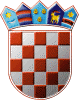 